RESUME STANDAR KELAIKAN ETIK PENELITIAN(Isilah dengan mencentang kolom ‘Ya’ atau ‘Tidak’ dengan jujur)PENJELASAN STANDAR KELAIKAN ETIK PENELITIAN(Isilah dengan mencentang kolom ‘Ya’ atau ‘Tidak’ dengan jujur)Malang, ..................................................                                Pengisi Cek List(Peneliti/Pembimbing/Komisi Etik*)(..................................................................)NIP/NIDT....................................................*) Coret yang tidak perlu.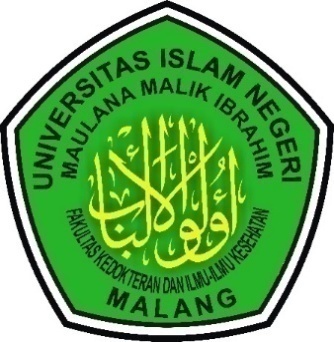 KOMISI ETIK PENELITIAN KESEHATANFAKULTAS KEDOKTERAN DAN ILMU-ILMU KESEHATANUNIVERSITAS ISLAM NEGERI MAULANA MALIK IBRAHIM MALANGKampus 3 FKIK Gedung Ibnu Thufail Lanta 2Jalan Locari, Tlekung Kota BatuE-mail: kepk.fkik@uin-malang.ac.id - Website : http://www.kepk.fkik.uin-malang.ac.idForm: 002CEK LIST STANDAR KELAIKAN ETIK PENELITIANUNTUK PENGAJUAN ETHICAL APPROVAL PENELITIANNo.7-STANDAR KELAIKAN ETIK PENELITIANYaTidakNA*Nilai Sosial/Klinis (BAH)Nilai IlmiahPemerataan Beban dan Manfaat (PBM)Manfaat dan ResikoPotensi manfaat > risikoPotensi manfaat >/= risikoPotensi manfaat < risikoStandar risiko minimal >/= Sedikit diatas standar resiko minimalRisiko terhadap penelitiBujukan/ Eksploitasi/InducementRahasia dan PrivacyInformed ConsentTidak Berlaku/Tidak Dapat DiterapkanNo7-STANDAR KELAIKAN ETIK PENELITIANYaTidak1Nilai Sosial / Klinis.Penelitian ini memenuhi standar Nilai Sosial/ Klinis, minimal terdapat satu diantara 5 (lima) nilai berikut ini :1.1Terdapat Novelty (kebaruan). Dalam penelitian ini terdapat nilai kebaruan, yaitu terdapat minimal satu dari 3 sifat berikut :Potensi menghasilkan informasi yang validMemiliki Relevansi Bermakna dengan masalah kesehatan Memiliki kontribusi terhadap suatu penciptaan / kebermanfaatan dalam melakukan evaluasi intervensi kebijakan, atau sebagai bagian dari pelaksanaan kegiatan yang mempromosikan kesehatan individu atau masyarakat1.2Sebagai upaya mendesiminasikan hasil 1.3Sebagai informasi untuk memahami intervensi1.4Memberikan kontribusi promosi kesehatan1.5Menghasilkan alternatif cara mengatasi masalah2Nilai IlmiahPenelitian ini memenuhi standar nilai ilmiah, minimal terdapat satu diantara 5 (lima) nilai berikut ini2.1Disain penelitian mengikuti logika ilmiah, yang menjelaskan secara rinci (perlu seperti ini, atau diserahkan kepada pemahaman dan keputusan pereview?), meliputi : Desain penelitian; Tempat dan waktu penelitian Jenis sampel, Tatacara pengambilan sampel, Besar sampel, kriteria inklusi dan eksklusi; Variabel penelitian dan definisi operasional; Instrument penelitian/alat untuk mengambil data/bahan penelitian ; Prosedur penelitian intervensi yang diberikan/dilakukan (dlm uraian rinci langkah-langkah yang akan dilakukan)/cara pengumpulan data (uraikan secara detail); Cara pencatatan selama penelitian, termasuk efek samping dan komplikasi bila ada; Rencana analisis data2.2Menghasilkan informasi yang valid dan handal2.3Terdapat uraian tentang penelitian lanjutan yang dapat dilakukan dari hasil penelitian yang sekarang2.4Hasil penelitian menyajikan data & informasi yang dapat dimanfaatkan untuk pengambilan keputusan klinis/sosial2.5Relevansinya bermakna dengan masalah kesehatan2.6Kontribusinya terhadap penciptaan atau evaluasi intervensi, Terdapat uraian dan pandangan peneliti bagaimana saran mengatasi pelanggaran dan isu etik dari penelitian yang diusulkannyaTerdapat ringkasan hasil studi sebelumnya sesuai topik penelitian yang diusulkan, baik yang belum dipublikasi/diketahui peneliti dan sponsor, dan sudah dipublikasi, termasuk kajian-kajian pada hewanTerdapat pernyataan bahwa prinsip yang tertuang dalam protokol penelitian ini akan dipatuhi/dilaksanakanTerdapat gambaran singkat tentang lokasi penelitian, termasuk informasi ketersediaan fasilitas yang layak untuk keamanan dan ketepatan penelitian, dan informasi demografis dan epedemiologis yang relevan tentang daerah penelitianTerdapat daftar Nama, alamat, afiliasi lembaga, kualifikasi dan pengalaman ketua peneliti dan peneliti lainnya (jika peneliti = Tim)Terdapat uraian tujuan penelitian, hipotesa, pertanyaan penelitian, asumsi, dan variabel penelitianTerdapat deskipsi detil tentang desain ujicoba atau penelitian. Bila ujicoba klinis, deskripsi harus meliputi apakah kelompok intervensi ditentukan secara random, (termasuk bagaimana metodenya), dan apakah blinded atau terbukaTerdapat uraian tentang jumlah subyek yang dibutuhkan sesuai tujuan penelitian dan bagaimana penentuannya secara statistikTerdapat rincian kriteria subyek dan alasan penentuan yang tidak masuk kriteria dari kelompok kelompok berdasarkan umur, sex, faktor sosial atau ekonomi, atau alasan alasan lainnya Terdapat alasan melibatkan anak atau orang dewasa yang tidak mampu memberikan informed consent, atau kelompok rentan, serta langkah bagaimana meminimalkan yan diantisipasi potensi resiko Terdapat deskripsi dan penjelasan semua intervensi (metode treatmen), termasuk rute administrasi, dosis, interval dosis, dan masa treatmen produk yang digunakan (investigasi dan komparator)Terdapat rencana dan alasan untuk meneruskan atau menghentikan standar terapi selama penelitian Terdapat uraian jenis pengobatan lain yang mungkin diberikan atau diperbolehkan, atau menjadi kontraindikasi, selama penelitianTerdapat penjelasan tentang test-test klinis atau lab atau test lain yang harus dilakukanTerdapat format laporan kasus yg sudah terstandar, metode pencataran respon terapetik (deskripsi, evaluasi metode dan frekuensi pengukuran), prosedur follow-up, dan, bila mungkin ukuran yang diusulkan untuk mentukan tingkat kepatuhan subyek yg menerima treatmen/ pengobatanTerdapat aturan atau kriteria kapan subyek bisa diberhentikan dari penelitian atau uji klinis, atau, dalam hal studi multi senter, kapan sebuah pusat/lembaga di non-aktifkan, dan kapan penelitian bisa dihentikan (tidak lagi dilanjutkan)Terdapat uraian ttg metode pencatatan dan pelaporan adverse events atau reaksi, dan syarat penanganan (jika terjadi) komplikasiTerdapat uraian tentang risiko yang diketahui dari adverse events, termasuk risiko yang terkait dengan masing masing rencana intervensi, dan terkait dengan obat, vaksin, atau terhadap prosedur yang akan diujicobakanTerdapat uraian tentang kemungkinan penggunaan lebih jauh dari data personal atau material biologis Terdapat deskripsi tentang rencana analisa statistik, termasuk rencana analisa interim bila diperlukan, dan kreteria bila atau dalam kondisi bagaimana akan terjadi penghentian prematur keseluruhan penelitianTerdapat Daftar referensi yang dirujuk dalam protokolTerdapat rincian sumber dan jumlah dana riset; lembaga funding, dan deskripsi komitmen finansial sponsor pada kelembagaan penelitian, pada para peneliti, para subyek riset, dan, bila ada, pada komunitas Terdapat dokumen pengaturan untuk mengatasi konflik finansial atau yang lainnya yang bisa mempengaruhi keputusan para peneliti atau personil lainya; peluang adanya conflict of interest; dan langkah langkah berikutnya yang harus dilakukan Terdapat penjelasan jika hasil riset negatip, memastikan bahwa hasilnya tersedia melalui publikasi atau dengan melaporkan ke otoritas pencatatan obat obatan3Pemerataan Beban dan Manfaatpemerataan beban dan manfaat mengharuskan peserta/ subyek diambil dari kualifikasi populasi di wilayah geografis di mana hasilnya dapat diterapkan. Sehingga protokol suatu penelitian hendaknya mencerminkan adanya perhatian atas satu diantara butir-butir di bawah ini :3.1Tercantum uraian bahwa manfaat dan beban didistribusikan secara merata3.2Dalam pertimbangan rekrutmen subyek dilakukan berdasarkan pertimbangan ilmiah, dan tidak berdasarkan status sosial  ekonomi, atau karena mudahnya subyek dimanipulasi atau dipengaruhi untuk mempermudah proses maupun pencapaian tujuan penelitian; bila pemilihan berdasarkan pada sosial ekonomi, harus atas dasar pertimbangan etis dan ilmiah3.3Dalam memilih atau tidak memilih subyek tertentu, pertimbangkan kekhususan subyek sehingga perlu perlindungan khusus selama menjadi subyek; dapat dibenarkan karena peneliti mempertimbangkan kemungkinan memburuknya kesenjangan kesehatan 3.4Kelompok subyek yang tidak mungkin memperoleh manfaat dari penelitian ini, dapat dipisahkan dari subyek lain, agar terhindar dari risiko dan beban yang sama3.5Kelompok yang kurang terwakili dalam penelitian medis harus diberikan akses yg tepat untuk berpartisipasi, selain sebagai subyek/ sampel penelitian 3.6Ketika dilakukan pembedaan distribusi beban dan manfaat, tetap dilakukan berdasarkan pertimbangan ilmiah dan etis, bukan pertimbangan kewenangan atau kemudahan untuk dipilih3.7Pembedaan distribusi beban dan manfaat juga dapat dipertimbangkan untuk dilakukan jika berkait dengan lokasi populasi 3.8Jumlah/proporsi subyek terpinggirkan dalam penelitian ini keterwakilannya seimbang dengan kelompok lain3.9Subyek terpilih menerima beban keikutsertaan dalam penelitian lebih besar (>) dibanding dengan peluang menikmati manfaat pengetahuan dan hasil dari penelitian3.10Kelompok rentan tidak dikeluarkan dari partisipasi dalam penelitian, meski bermaksud melindunginya; tetap diikutsertakan agar memperoleh manfaat secara proporsional sebagaimana subyek dari kelompok lainnya3.11Penelitian tidak memanfaatkan subyek secara berlebihan karena kemudahan memperoleh subyek, misalnya tahanan, mahasiswa peneliti, bawahan peneliti; juga karena dekatnya dengan lokasi penelitian, kompensasi utk subyek kecil, dan sejenisnya (Guidelines 4 and 5) (Guideline 6) (Guideline 19) (Guidelines 15, 16 and 17) (Guideline 9)Terdapat pernyataan yang jelas tentang pentingnya penelitian, pentingnya untuk pembangunan dan untuk memenuhi kebutuhan bangsa, khususnya termasuk penduduk/komunitas di lokasi penelitianKriteria partisipan atau subyek dan alasan penentuan yang tidak masuk kriteria dari kelompok kelompok berdasarkan umur, sex, faktor sosial atau ekonomi, atau alasan alasan lainnya Terdapat alasan melibatkan anak atau orang dewasa yang tidak bisa mandiri, atau kelompok rentan, serta langkah langkah bagaimana memaksimalkan manfaat penelitian bagi mereka Terdapat rencana dan alasan untuk meneruskan atau menghentikan standar terapi selama penelitian, jika dipelukan termasuk jika tidak memberi manfaat kepada subyek dan populasi Terdapat penjelasan tentang Treatmen/Pengobatan lain yang mungkin diberikan atau diperbolehkan, atau menjadi kontraindikasi, selama penelitian, sekaligus memberi manfaat bagi subyek karena adanya pengetahuan dan pengalaman itu Terdapat penjelasan tentang rencana test-test klinis atau lab atau test lain yang harus dilakukan untuk mencapai tujuan penelitian sekaligus memberikan manfaat karena subyek memperoleh informasi kemajuan penyakit/ kesehatannyaDisertakan format laporan kasus yang sudah distandarisir, metode pencataran respon terapetik (deskripsi dan evaluasi metode dan frekuensi pengukuran), prosudur follow-up, dan, bila mungkin, ukuran yang diusulkan untuk menentukan tingkat kepatuhan subyek yang menerima treatmen; lengkap dengan manfaat yg diperoleh subyek karena dapat dipantaunya kemajuan kesehatan/ penyakitnyaTerdapat uraian tentang dalam kondisi seperti apa subyek bisa diberhentikan dari penelitian atau uji klinis, atau, dalam hal studi multi senter, kapan sebuah pusat/lembaga di non -aktifkan, dan kapan penelitian bisa dihentikan (tidak lagi dilanjutkan); atau kriteria seperti apa yang memberikan peluang subyek untuk berlanjut berperan dalam penelitianTerdapat penjelasan tentang risiko yang diketahui dari adverse events, termasuk risiko yang terkait dengan masing-masing rencana intervensi, dan terkait dengan obat, vaksin, atau terhadap prosedur yang akan diuji cobakan; sehingga subyek merasakan keseimbangan antara beban yg harus ditanggungnya dengan manfaat yang diperolehnya termasuk yg diperoleh oleh populasi dan ilmu pengetahuanTerdapat uraian tentang Potensi manfaat/keuntungan dengan keikutsertaan dalam penelitian secara pribadi bagi subyek dan bagi yang lainnyaTerdapai uraian keuntungan yang dapat diharapkan dari penelitian ini bagi penduduk, termasuk pengetahuan baru yang dapat dihasilkanTerdapat uraian kemungkinan dapat diberikan kelanjutan akses bila hasil intervensi menghasilkan manfaat yang signifikan, modalitas yang tersedia, pihak-pihak yang akan mendapatkan keberlangsungan pengobatan, organisasi yang akan membayar, dan untuk berapa lamaKetika penelitian melibatkan ibu hamil, ada penjelasan tentang adanya rencana untuk memonitor kesehatan ibu dan kesehatan anak dalam jangka pendek maupun jangka panjang Terdapat rencana, prosedur, dan peneliti yang betanggung jawab untuk menginformasikan pada subyek bahaya dan manfaat, atau tentang penelitian sejenis, yang dengan informasi itu subyek  dapat menentukan keberlangsungan keikutsertaannya dalam penelitian4.Potensi Manfaat dan Resikorisiko kepada subyek seminimal mungkin dengan keseimbangan memadai/tepat dalam kaitannya dengan prospek potensial manfaat terhadap individu, nilai sosial dan ilmiah suatu penelitian.Menyiratkan ketidaknyamanan, atau beban yang merugikan mulai dari yang amat kecil dan hampir pasti terjadi. Potensi subyek mengalami kerugian fisik, psikologis, sosial, materialKerugian yang besar dan atau bermakna.Risiko kematian sangat tinggi, belum/tidak adanya perawatan yang efektifTerdapat uraian potensi manfaat penelitian yang lebih besar bagi individu/subyekTerdapat uraian risiko bahwa risiko sangat minimal yang didukung bukti intervensi setidaknya menguntungkan; Tersedia intervensi efektif (sesuai dengan golden standar) yang harus diberikan kepada kelompok intervensi dan kontrol; Terdapat uraian tentang kerugian yang dapat dialami oleh subyek, tetapi hanya sedikit di atas ambang risiko minimalTerdapat uraian tentang tinggi rendahnya potensi risiko penelitian terhadap penelitiTerdapat uraian tentang tinggi rendahnya risiko penelitian terhadap kelompok / masyarakatTerdapat simpulan agregat risiko dan manfaat dari  keseluruhan penelitianTerdapat uraian tentang risiko/ potensi subyek mengalami kerugian fisik, psikis, dan social yang minimalTerdapat penjelasan tentang keuntungan yang diperoleh secara social dan ilmiah; yaitu prospek  dan potensi dari hasil penelitian yang menghasilkan ilmu pengetahuan baru sebagai media yang diperlukan untuk melindungi dan meningkatkan kesehatan masyarakat; dibandingkan dengan potensi kerugian / risiko yang dapat terjadi kepada subyek Pereview telah mempertimbangkan secara cermat, wajar, hati2, bahwa risiko penelitian ini tidak cukup untuk menolak atau menyetujui protokol dari aspek potensi risiko dan kemanfaatan5Bujukan/ Eksploitasi/ Inducement (undue)Terdapat penjelasan tentang insentif bagi subyek, dapat berupa uang, hadiah, layanan gratis jika diperlukan, atau lainnyaInsentif pada penelitian yang berisiko luka fisik, atau lebih berat dari itu, diuraikan insentif yg lebih detail, termasuk asuransi, bahkan kompensasi jika terjadi disabilitas, bahkan kematianTerdapat uraian yang mengindikasikan adanya bujukan yang tidak semestinya6Rahasia dan Privacy6.1Meminta persetujuan baru ketika ada indikasi munculnya masalah kesehatan baru selama penelitian (yg sebelumnya tidak ada)6.2Peneliti mendesak subyek agar melakukan konsultasi lanjutan ketika peneliti menemukan indikasi penyakit serius; dengan tetap menjaga hubungan peneliti-subyek6.3Peneliti harus netral terhadap temuan baru, tidak memberikan pendapat sekaitan temuannya itu, menyerahkan kepada tenaga ahlinya6.4Peneliti menjaga kerahasiaan temuan tersebut, jika terpaksa maka peneliti membukan rahasia setelah menjelaskan kepada subyek ttg keharusannya peneliti menjaga rahasia dan seberapa besar peneliti telah melakukan pelanggaran atas prinsip ini dengan membuka rahasia tersebut(Guideline 24) (Guidelines 11 and 12) (Guidelines 11 and 12) (Guidelines 4, 11, 12 and 24) (Guidelines 16 and 17) (Guideline 9) (Guideline 3)Terdapat penjelasan bagaimana peneliti menjaga kerahasiaan subyek sejak rekruitmen hingga penelitian selesai, bahkan jika terjadi pembatalan subyek karena subyek tidak memenuhi syarat sbg sampelTerdapat penjelasan bagaimana peneliti menjaga privacy subyek ketika harus menjelaskan prosedur penelitian dan keikutsertaan subyek, dimana subyek tidak bisa berada dalam kelompok subyek oleh sebab jadual yg tidak sesuai atau materi penjelasan yang spesifik Terdapat penjelasan bagaimana peneliti akan tetap menjaga kerahasiaan dan privacy subyek meski subyek diwakili, karena alasan usia, alasan budaya (seperti misalnya sekelompok masyarakat cukup diwakili kepala kelompok masyarakat itu, atau anggota keluarga diwakili oleh kepala keluarga) Terdapat penjelasan yang menunjukkan bahwa peneliti memahami terdapat beberapa data/informasi yang kerahasiaan/privacy merupakan hal yang mutlak dan karenanya harus sangat dijaga; disertai penjelasan detail tentang begaimana menjaganya, misalnya hasil test genetika.Terdapat uraian tentang bagaimana Peneliti membuat kode, bila ada, untuk identitas subyek dibuat, alasan pembuatan kode, di mana di simpan dan kapan,, bagaimana dan oleh siapa bisa dibuka bila terjadi emergensiTerdapat penjelasan tentang kemungkinan penggunaan lebih jauh dari data personal atau material biologis dari subyekTerdapat penjelasan bagaimana kerahasiaan dan privacy tetap akan dijaga ketika hasil riset negatip, dimana hasilnya harus tersedia melalui publikasi atau dengan melaporkan ke otoritas pencatatan obat obatan7Informed ConsentPenelitian ini dilengkapi dengan (rencana memperoleh) Persetujuan Setelah Penjelasan, seperti tertera secara lengkap berikut ini 7.1Terdapat Lembar informed consent beserta daftar penjelasan (PSP) yang akan disampaikan kepada partisipan7.2Terdapat penjelasan Proses mendapatkan persetujuan, mempergunakan prosedur yang layak  (kelayakan cara mendapatkan persetujuan subyek)7.3Disertakan rincian Isi naskah penjelasan yang akan diberikan kepada calon subyek, meliputi :Bahasa naskah, difahami subyekManfaat penelitian, yang difahami subyekPerlakuan yang diterima subyek penelitian, jelas bagi subyek, tdk ada yg disembunyikanLama perlakuan terhadap subyek (keikutsertan), jelas durasinya, dalam minggu, hari perminggu, jam/hari, pagi-sore-malam/hariKarakteristik subyek penelitian, jelas bagi subyek bahwa karakter subyek cocok untuk penelitian iniJumlah subyek penelitian yang diperlukan, berapa jumlah subyek yg dibutuhkan, termasuk subyek ybs, risiko penelitian jika subyek ybs tidak melanjutkan keikutsertaan dalam proses penelitianKemungkinan risiko penelitian terhadap kesehatan subyek, dengan mengikuti penelitian ini, ada kemungkinan subyek memperoleh dampak yg terkait dengan kesehatanJaminan kerahasiaan data, subyek memahami bahwa data subyek dijaga kerahasiaannya, tanpa diminta, dan berlaku utk semua subyekKompensasi yang diberikan kepada subyek (undue-inducement ada / tidak), jenis-jumlah-waktu-media-prasarat kompensasi bisa diterima oleh subyekUnsur paksaan (coersient) ada atau tidak, bagaimana peneliti menjelaskan bahwa keikutsertaan dalam penelitian ini tidak memaksa, tidak ada pemaksanaanPenjelasan pengobatan medis dan ganti rugi apabila diperlukan, jika diantara risiko penelitian yang dapat terkena kepada subyek adalah sakit/ gangguan kesehatan, maka dijelaskan jaminan / ganti rugi berwujud apa yg diberikan oleh siapa kepada subyek, berapa besar, kapan, dan bagaimana caranyaNama jelas, no telepon penanggung jawab penelitian, termasuk nomor cadangan, dan alamat kantor/rumah penanggung jawab penelitianNama jelas, no telepon penanggung jawab medik, termasuk nomor cadangan, alamat kantor/rumah penanggung jawab medisHak mengundurkan diri sewaktu-waktu tanpa ada sanksi, subyek mempunyai hak mengundurkan diri setelah memahami dan mempertimbangkan  dampaknya kepada penelitianKesediaan subyek penelitian atau wali yang sah (tanda tangan pada lembar Persetujuan Setelah Penjelasan/PSP), setelah subyek/ wali jelas semua penjelasan dan arti/makna dari tanda tangan bagi proses penelitian Tanda tangan saksiPilihan pengobatan selain yang disebut dalam penelitian, jika memerlukan pengobatan dalam penelitian atau akibat keikutsertaan subyek dalam penelitian ini7.4Penggunaan kalimat memudahkan subyek memperoleh kejelasan